26 августа 2017 года состоялся праздник улиц с.Ютаза – Дмитрова и Ленина, на котором было организовано чаепитие и конкурсы. Главными героями праздника стали: многодетные семьи, долгожительница улицы, юбиляры совместной жизни. Рассказ о жителях улицы и праздничный концерт дополняли друг друга. Звучали весёлые и душевные песни в исполнении Светланы Ковалевой и Ангелины Суфияновой, а жители с удовольствием подпевали артистам. Своим выступлением порадовали юные артисты сельского клуба. Праздник улиц получился интересным и задорным, жители отлично провели время, принимали поздравления от односельчан с других улиц.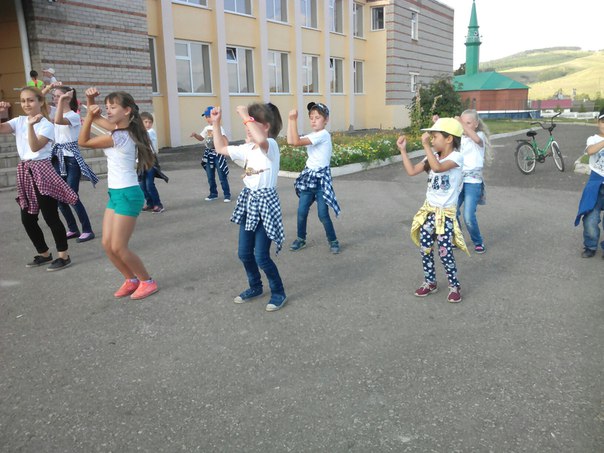 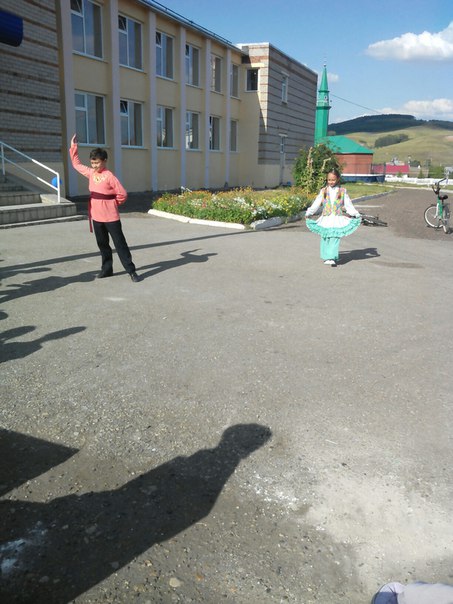 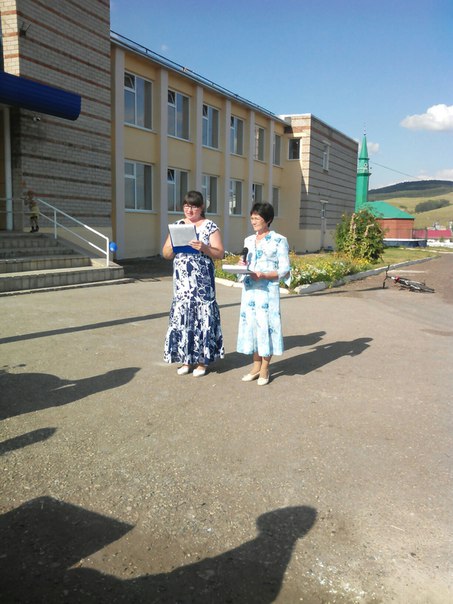 